]ﺗﺎ ﺗﺎﺭﻳﺦ ﻣﺎﻩ/ﺭﻭﺯYY20/ ﺍﻋﺗﺑﺎﺭ ﺩﺍﺭﺩ[ﺍﺩﺍﺭﻩ ﻁﻔﻝ ﻭ ﺧﺎﻧﻭﺍﺩﻩOMB 0970-0554ﺩﻓﺗﺭ ﺍﺳﮑﺎﻥ ﻣﺟﺩﺩ ﭘﻧﺎﻫﻧﺩﮔﺎﻥﺍﻁﻼﻋﻳﻪ ﺍﻧﺗﻘﺎﻝ ﺑﻪ ﻳﮏ ﻣﮑﺎﻥ ﺗﺣﺕ ﻗﻳﻭﺩﺍﺕ ﻣﺭﺍﻗﺑﺗﯽﺷﻣﺎ ﺗﺣﺕ ﺳﺭﭘﺭﺳﺗﯽ ﺍﺩﺍﺭﻩ ﺍﺳﮑﺎﻥ ﻣﺟﺩﺩ ﭘﻧﺎﻫﻧﺩﮔﺎﻥ (ORR) ﻣﯽ ﺑﺎﺷﻳﺩ ﻭ ﺑﻪ ﺩﻻﻳﻝ ﺫﮐﺭ ﺷﺩﻩ ﺩﺭ ﺯﻳﺭ ﺑﻪ ﻳﮏ ﻣﺣﻝ ﺗﺣﺕ ﻗﻳﻭﺩﺍﺕ، )ﻳﻌﻧﯽ ﻳﮏ ﻣﺭﮐﺯ ﺍﻣﻥ ﻳﺎ ﺍﻳﻣﻥ ﮐﺎﺭﮐﻧﺎﻥ، ﻳﺎ ﻳﮏﻣﺭﮐﺯ ﺩﺭﻣﺎﻧﯽ ﺭﻫﺎﻳﺷﯽ( ﺟﺎﺑﺟﺎ ﺷﺩﻩ ﺍﻳﺩ. ﺍﮔﺭ ﺩﺭﺑﺎﺭﻩ ﺍﻳﻥ ﻣﺣﻝ ﺳﻭﺍﻟﯽ ﺩﺍﺭﻳﺩ، ﻟﻁﻔﺎً ﺁﻥ ﺭﺍ ﺑﺎ ﻣﺩﻳﺭ ﺩﻭﺳﻳﻪ ﺗﺎﻥ، ﻭﮐﻳﻝ ﺗﺎﻥ، ﻭ ﻳﺎ ﻳﮏ ﺗﺄﻣﻳﻥ ﮐﻧﻧﺩﻩ ﺧﺩﻣﺎﺕ ﺣﻘﻭﻗﯽ ﺗﺣﺕ ﺗﻣﻭﻳﻝ ORRﻣﻁﺭﺡ ﮐﻧﻳﺩ.ﻧﺎﻡ ﮐﺎﻣﻝ	A# )ﺑﺩﻭﻥ ﻓﺎﺻﻠﻪ(ﺗﺎﺭﻳﺦ ﺗﻭﻟﺩ	ﺟﻧﺳﻳﺕﮐﺷﻭﺭ ﺗﻭﻟﺩ	ﺯﺑﺎﻥ ﺗﺭﺟﻳﺣﯽﻧﺎﻡ ﺍﺭﺍﺋﻪ ﺩﻫﻧﺩﻩ ﻣﺭﺍﻗﺑﺕ	ﻧﻭﻉ ﻣﺭﮐﺯ)ﺍﮔﺭ ﻣﻭﺟﻭﺩ ﺍﺳﺕ(ﻧﺎﻡ ﻣﺭﮐﺯ ﺧﺎﺭﺝ ﺍﺯ ﺷﺑﮑﻪ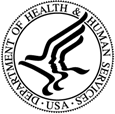 ﺩﺭ ﺻﻭﺭﺕ ﻭﺟﻭﺩ، ﺩﻻﻳﻝ ﻗﺭﺍﺭ ﮔﺭﻓﺗﻥ UC ﺩﺭ ﻳﮏ ﻣﺭﮐﺯ ﺧﺎﺭﺝ ﺍﺯ ﺷﺑﮑﻪ ﺭﺍ ﺗﻭﺿﻳﺢ ﺩﻫﻳﺩ.ﺗﺎﺭﻳﺦ ﺟﺎﺑﺟﺎﻳﯽ ﺩﺭ ﺗﺄﺳﻳﺳﺎﺕ ﻳﺎ ﻣﺭﮐﺯ ﻣﺣﺩﻭﺩﻩ ﻓﻌﻠﯽﺗﺎﺭﻳﺦ ﺍﻋﻼﻣﻳﻪ ﺍﻭﻟﻳﻪ ﺟﺎﺑﺟﺎﻳﯽﺗﺎﺭﻳﺦ ﺍﻋﻼﻣﻳﻪ ﺑﻌﺩی ﺟﺎﺑﺟﺎﻳﯽ )ﻁﯽ 30 ﺭﻭﺯ(  UC ﻳﮏ ﺧﻁﺭ ﺑﺭﺍی ﺧﻭﺩ ﻳﺎ ﺟﺎﻣﻌﻪ ﺍﺳﺕ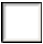   UC ﺧﻁﺭ ﻓﺭﺍﺭ ﺭﺍ ﺑﻪ ﻫﻣﺭﺍﻩ ﺩﺍﺭﺩ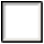 ﺩﻻﻳﻠﯽ ﺭﺍ ﮐﻪ ﻓﻘﻁ ﺩﺭ ﻣﻭﺭﺩ ﺁﻥ ﺟﺎﺑﺟﺎﻳﯽ ﺍﻋﻣﺎﻝ ﻣﯽ ﺷﻭﺩ، ﺑﺭﺭﺳﯽ ﮐﻧﻳﺩ.   ﺩﻻﻳﻝ ﺫﮐﺭ ﺷﺩﻩ ﺩﺭ ﻧﻭﻉ ﺟﺎﺑﺟﺎﻳﯽ ﮐﻪ ﺑﺭﺍی ﻣﺭﮐﺯ ﻓﻌﻠﯽ ﻗﺎﺑﻝ ﺗﻁﺑﻳﻖ ﻧﻳﺳﺗﻧﺩ ﺑﺭﺍی ﻫﺭ ﻧﻭﻉ ﺟﺎﺑﺟﺎﻳﯽ، ﺗﻣﺎﻡﺭﺍ ﺑﺭﺭﺳﯽ ﻧﮑﻧﻳﺩ.ﻣﺭﮐﺯ ﺍﻣﻥ	 ﻣﻁﺎﺑﻖ ﺗﺷﺧﻳﺹ ORR، ﺷﻣﺎ ﻳﮏ ﺧﻁﺭ ﺑﺭﺍی ﺧﻭﺩ ﻭ ﺩﻳﮕﺭﺍﻥ ﻣﺣﺳﻭﺏ ﻣﯽ ﺷﻭﻳﺩ؛ ﻭ ﻳﺎ ﺳﺎﺑﻘﻪ ﺍﺭﺗﮑﺎﺏ ﺟﺭﺍﺋﻡ ﺟﻧﺎﻳﯽ ﺩﺍﺭﻳﺩ. ORR ﻓﻳﺻﻠﻪ ﮐﺭﺩﻩ ﺍﺳﺕ ﮐﻪ ﺷﻣﺎ:ﺑﻪ ﺍﺭﺗﻛﺎﺏ ﺟﺭﻡ ﻣﺗﻬﻡ ﺷﺩﻩ ﺍﻳﺩ ﻳﺎ ﺍﻣﮑﺎﻥ ﺁﻥ ﺍﺳﺕ ﮐﻪ ﺑﻪ ﺟﺭﻡ ﻣﺗﻬﻡ ﺷﻭﻳﺩ، ﻭ ﻳﺎ ﺣﮑﻡ ﻗﻁﻌﯽ ﺻﺎﺩﺭ ﺷﺩﻩ ﺍﺳﺕ ﮐﻪ ﺟﺭﻣﯽ ﺭﺍ ﻣﺭﺗﮑﺏ ﺷﺩﻩ ﺍﻳﺩ؛ ﻭ ﻳﺎ ﺗﺧﻠﻑ ﺷﻣﺎ ﺩﺭ ﺣﺎﻝ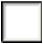 ﺭﺳﻳﺩﮔﯽ ﻗﺿﺎﻳﯽ ﺍﺳﺕ، ﺣﮑﻡ ﻣﺟﺭﻡ ﺑﻭﺩﻥ ﺷﻣﺎ ﺻﺎﺩﺭ ﺷﺩﻩ ﺍﺳﺕ، ﻭ ﻳﺎ ﺍﻣﮑﺎﻥ ﺁﻥ ﺍﺳﺕ ﮐﻪ ﺣﮑﻡ ﻣﺟﺭﻡ ﺑﻭﺩﻥ ﺷﻣﺎ ﺻﺎﺩﺭ ﺷﻭﺩ1 ؛   ﺩﺭ ﻣﺩﺗﯽ ﮐﻪ ﺗﺣﺕ ﺳﺭﭘﺭﺳﺗﯽ ORR ﺑﻭﺩﻳﺩ، ﻳﮏ ﻋﻣﻝ ﺧﺷﻭﻧﺕ ﺁﻣﻳﺯ ﻳﺎ ﻣﺧﺭﺏ ﻣﺭﺗﮑﺏ ﺷﺩﻩ ﺍﻳﺩ، ﻭ ﻳﺎ ﺑﻪ ﺷﮑﻝ ﺟﺩی ﺗﻬﺩﻳﺩ ﮐﺭﺩﻩ ﺍﻳﺩ ﮐﻪ ﻣﺭﺗﮑﺏ ﭼﻧﻳﻥ ﻋﻣﻠﯽ ﻣﯽ ﺷﻭﻳﺩ 	ﺩﺭ ﺍﻧﺟﺎﻡ ﻋﻣﻠﯽ ﻣﺷﺎﺭﮐﺕ ﺩﺍﺷﺗﻪ ﺍﻳﺩ ﮐﻪ ﺑﻪ ﻁﻭﺭ ﻏﻳﺭﻗﺎﺑﻝ ﻗﺑﻭﻝ، ﺑﺎﻋﺙ ﺍﻳﺟﺎﺩ ﺍﺧﻼﻝ ﺩﺭ ﻓﻌﺎﻟﻳﺕ ﻫﺎی ﻋﺎﺩی ﻣﺭﮐﺯ ﺍﻣﻥ ﮐﺎﺭﻣﻧﺩﺍﻥ ﮐﻪ ﺩﺭ ﺁﻧﺟﺎ ﺳﺎﮐﻥ ﻫﺳﺗﻳﺩ. ﺑﻁﻭﺭﻳﮑﻪ ﻣﻣﮑﻥ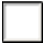 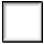 ﺍﺳﺕ ﺑﺭﺍی ﺣﻔﻅ ﺍﺳﺎﻳﺵ ﺷﻣﺎ ﻳﺎ ﺩﻳﮕﺭﺍﻥ، ﺿﺭﻭﺭﺕ ﺑﺎﺷﺩ ﮐﻪ ﺷﻣﺎ ﺭﺍ ﺍﺯ ﺁﻧﺟﺎ ﻣﻧﺗﻘﻝ ﮐﻧﻧﺩ  ﺷﻣﺎ ﻗﺑﻝ ﺍﺯ ﺟﺎﺑﺟﺎ ﺷﺩﻥ ﺩﺭ ﺳﺭﭘﺭﺳﺗﯽ ORR، ﺳﺎﺑﻘﻪ ﺟﻧﺎﻳﯽ ﺧﺷﻭﻧﺕ ﺁﻣﻳﺯ ﺧﻭﺩ ﺭﺍ ﺍﻓﺷﺎ ﮐﺭﺩﻩ ﺍﻳﺩ ﮐﻪ ﻧﻳﺎﺯ ﺑﻪ ﺍﺭﺯﻳﺎﺑﯽ ﺑﻳﺷﺗﺭ ﺩﺍﺭﺩ. 	ﻣﺭﺗﮑﺏ ﺁﺯﺍﺭ ﻭ ﺍﺫﻳﺕ ﺟﻧﺳﯽ ﺷﺩﻩ ﺍﻳﺩ 2، ﺩﺭ ﻣﻭﺍﺭﺩی ﮐﻪ ﺍﺟﺑﺎﺭ ﺍﺯ ﻁﺭﻳﻖ ﺗﻬﺩﻳﺩ ﺻﺭﻳﺢ ﻳﺎ ﺿﻣﻧﯽ ﺧﺷﻭﻧﺕ ﻋﻠﻳﻪ ﺷﺧﺹ ﺩﻳﮕﺭی ﻭﺟﻭﺩ ﺩﺍﺭﺩ ﻭ ﻳﺎ ﺧﻁﺭ ﻓﻭﺭی ﺑﺭﺍی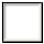 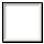 ﺩﻳﮕﺭﺍﻥ ﻭﺟﻭﺩ ﺩﺍﺭﺩ.ﺩﻳﮕﺭی ﺩﺭ ﺑﺎﻻ ﻧﺑﺎﻳﺩ ﺍﻧﺗﺧﺎﺏ ﺷﻭﺩ( )ﻫﻳﭻ                  ﮔﺯﻳﻧﻪ    ﺩﺭ ﺍﻧﺗﻅﺎﺭ ﺍﻧﺗﻘﺎﻝ ﻳﺎ ﺗﺧﻠﻳﻪ/ﺁﺯﺍﺩی ﻫﺳﺗﻳﺩ ﺑﻪ: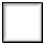 ﻣﺭﮐﺯ ﺗﺩﺍﻭی  ﺭﻫﺎﻳﺷﯽ :(RTC)		 ﻣﻁﺎﺑﻖ ﺗﺷﺧﻳﺹ ORR، ﺷﻣﺎ ﺩﭼﺎﺭ ﻣﺷﮑﻝ ﺟﺩی ﺭﻭﺍﻧﯽ ﻳﺎ ﺫﻫﻧﯽ ﻫﺳﺗﻳﺩ ﮐﻪ ﻧﻣﯽﺗﻭﺍﻥ ﺑﻪ ﺍﻳﻥ ﻣﺷﮑﻝ ﺩﺭ ﻳﮏ ﻣﺭﮐﺯ ﻣﺭﻳﺿﺎﻥ ﺳﺭﭘﺎﻳﯽ ﺭﺳﻳﺩﮔﯽ ﮐﺭﺩ ﻭ ﺷﻣﺎ ﻳﮏ ﺧﻁﺭ ﺑﺭﺍی ﺧﻭﺩﻭ ﺩﻳﮕﺭﺍﻥ ﻣﺣﺳﻭﺏ ﻣﯽ ﺷﻭﻳﺩ. ﻳﮏ ﺭﻭﺍﻧﺷﻧﺎﺱ ﻳﺎ ﺩﺍﮐﺗﺭ ﺍﻣﺭﺍﺽ ﺭﻭﺍﻧﯽ ﺩﺍﺭﺍی ﺟﻭﺍﺯ ﻓﻌﺎﻟﻳﺕ، ﺑﺎ ﻣﺩﺍﺭک ﮐﺎﻓﯽ ﻧﺷﺎﻥ ﺩﺍﺩﻩ ﺍﺳﺕ ﮐﻪ ﺷﻣﺎ:	ﺑﺎ ﻭﺟﻭﺩ ﺍﻳﻧﮑﻪ ﻣﺩﺕ ﺯﻳﺎﺩی ﺍﺯ ﺗﺩﺍﻭی ﺭﻭﺍﻧﯽ ﮔﺫﺷﺗﻪ ﺍﺳﺕ، ﭘﻳﺷﺭﻓﺕ ﭼﺷﻣﮕﻳﺭی ﺩﺭ ﮐﺎﻫﺵ ﻋﻼﺋﻡ ﻣﺭﺽ ﺭﻭﺍﻧﯽ ﺩﺭ ﺷﻣﺎ ﺩﻳﺩﻩ ﻧﺷﺩﻩ ﺍﺳﺕ؛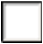 	ﺭﻓﺗﺎﺭی ﺍﺯ ﺧﻭﺩ ﻧﺷﺎﻥ ﺩﺍﺩﻩ ﺍﻳﺩ ﮐﻪ ﻣﻁﺎﺑﻖ ﺗﺷﺧﻳﺹ ﺩﺍﮐﺗﺭ، ﺟﺯء ﻋﻼﺋﻡ ﻣﺭﻳﺿﯽ ﺭﻭﺍﻧﯽ ﺷﻣﺎ ﺍﺳﺕ ﻭ ﻧﻣﯽ ﺗﻭﺍﻥ ﺩﺭ ﻳﮏ ﻣﺭﮐﺯ ﺳﺭﭘﺎﻳﯽ ﺑﻪ ﺁﻥ ﺭﺳﻳﺩﮔﯽ ﮐﺭﺩ؛ 	ﺑﻪ ﺩﻟﻳﻝ ﻋﻼﺋﻡ ﺻﺣﺗﻣﻧﺩی ﺭﻭﺍﻧﯽ ﻭ ﻳﺎ ﺗﺷﺧﻳﺻﯽ ﮐﻪ ﺍﺯ ﺍﺷﺗﺭﺍک ﻣﺳﺗﻘﻼﻧﻪ ﺷﻣﺎ ﺩﺭ ﻓﻌﺎﻟﻳﺕ ﻫﺎی ﺭﻭﺯﺍﻧﻪ ﺟﻠﻭﮔﻳﺭی ﻣﯽﮐﻧﺩ؛ ﺑﻪ ﻧﻅﺎﺭﺕ ﺷﺩﻳﺩ ﻣﺑﺗﻧﯽ ﺑﺭ ﺗﺩﺍﻭی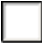 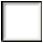 ﺿﺭﻭﺭﺕ ﺩﺍﺭﻳﺩ؛	ﺑﺎ ﻭﺟﻭﺩ ﺗﺩﺍﻭی ﻫﺎی ﮐﻭﺗﺎﻩ ﻣﺩﺕ ﮐﻠﻳﻧﻳﮑﯽ، ﺍﻳﻥ ﺧﻁﺭ ﻫﻣﻭﺍﺭﻩ ﻭﺟﻭﺩ ﺩﺍﺭﺩ ﮐﻪ ﺑﻪ ﺷﮑﻝ ﻭﺍﻗﻌﯽ ﺑﻪ ﺧﻭﺩ، ﺩﻳﮕﺭﺍﻥ، ﻳﺎ ﺍﺟﺗﻣﺎﻉ ﺻﺩﻣﻪ ﻭﺍﺭﺩ ﮐﻧﻳﺩ.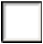 ﺩﻳﮕﺭی ﺩﺭ ﺑﺎﻻ ﻧﺑﺎﻳﺩ ﺍﻧﺗﺧﺎﺏ ﺷﻭﺩ( )ﻫﻳﭻ                  ﮔﺯﻳﻧﻪ   ﺩﺭ ﺍﻧﺗﻅﺎﺭ ﺍﻧﺗﻘﺎﻝ ﻳﺎ ﺗﺧﻠﻳﻪ/ﺁﺯﺍﺩی ﻫﺳﺗﻳﺩ ﺑﻪ: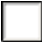 ﻣﺭﮐﺯ ﺍﻣﻥ ﮐﺎﺭﮐﻧﺎﻥ	 ORR ﻓﻳﺻﻠﻪ ﮐﺭﺩﻩ ﺍﺳﺕ ﮐﻪORR ﻓﻳﺻﻠﻪ ﮐﺭﺩﻩ ﺍﺳﺕ ﮐﻪ ﺷﻣﺎ ﺑﺎﻳﺩ ﺗﺣﺕ ﻧﻅﺎﺭﺕ ﺟﺩی ﺑﺎﺷﺩ، ﺍﻣﺎ ﺿﺭﻭﺭﺕ ﻧﻳﺳﺕ ﮐﻪ ﺑﻪ ﻳﮏ ﻣﺭﮐﺯ ﺗﺄﻣﻳﻥ ﻣﺭﺍﻗﺑﺕ ﻫﺎی ﺻﺣﯽ ﺍﻣﻥ ﻣﻧﺗﻘﻝ ﺷﻭﻳﺩ.ﺷﻣﺎ:	ﯨﺭ ﻓﻌﺎﻟﻳﺕ ﻫﺎی ﺭﻭﺯﺍﻧﻪ ﻳﮏ ﻣﺭﮐﺯ ﺳﺭﭘﻧﺎﻩ ﻣﺭﺍﻗﺑﺗﯽ ﺍﺧﻼﻝ ﻏﻳﺭﻗﺎﺑﻝ ﻗﺑﻭﻟﯽ ﺍﻳﺟﺎﺩ ﮐﺭﺩﻩ ﺍﻳﺩ، ﺑﻁﻭﺭﻳﮑﻪ ﺑﺭﺍی ﺣﻔﻅ ﺁﺳﺎﻳﺵ ﺩﻳﮕﺭﺍﻥ، ﺿﺭﻭﺭﺕ ﺷﺩﻩ ﺍﺳﺕ ﮐﻪ ﺑﺎﻳﺩ ﺍﺯ ﺁﻧﺟﺎ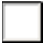 ﻣﻧﺗﻘﻝ ﺷﻭﻳﺩ	ﺍﻳﻥ ﺧﻁﺭ ﻭﺟﻭﺩ ﺩﺍﺭﺩ ﮐﻪ ﺍﺯ ﻣﺭﮐﺯ ﻓﺭﺍﺭ ﮐﻧﻳﺩ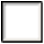 	ﻧﻣﻭﻧﻪ ﺍی ﺍﺯ ﺷﺩﺕ ﺭﻓﺗﺎﺭ، ﭼﻪ ﻗﺑﻝ ﺍﺯ ﺁﻏﺎﺯ ﺳﺭﭘﺭﺳﺗﯽ ORR ﻳﺎ ﺩﺭ ﺣﻳﻥ ﻣﺭﺍﻗﺑﺕ ORR ﻧﺷﺎﻥ ﺩﺍﺩﻩﺍﻳﺩ ﮐﻪ ﺿﺭﻭﺭﺕ ﺑﻪ ﺍﻓﺯﺍﻳﺵ ﻧﻅﺎﺭﺕ ﺗﻭﺳﻁ ﮐﺎﺭﮐﻧﺎﻥ ﺗﻌﻠﻳﻡ ﺩﻳﺩﻩ ﺍﺳﺕ.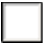 	ﺳﺎﺑﻘﻪ ﺍﺭﺗﮑﺎﺏ ﺟﺭﻡ ﻳﺎ ﺗﺧﻠﻑ ﻏﻳﺭﺧﺷﻭﻧﺕﺁﻣﻳﺯ ﺩﺍﺷﺗﻪ ﺍﻳﺩ، ﻣﺛﻝ ﺗﺧﻠﻑ ﻫﺎی ﮐﻭﭼﮏ ﻭ ﮔﻬﮕﺎﻫﯽ، ﮐﻪ ﻣﻁﺎﺑﻖ ﻗﺎﻧﻭﻥ، ﺑﺧﺎﻁﺭ ﺍﻳﻥ ﺳﺎﺑﻘﻪ، ﺣﻖ ﺯﻧﺩﮔﯽ ﺩﺭ ﻳﮏ ﻣﺭﮐﺯ ﺗﺄﻣﻳﻥ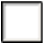 ﺧﺩﻣﺎﺕ ﻣﺭﺍﻗﺑﺗﯽ ﺭﺍ ﺗﺿﻣﻳﻥ ﻧﻣﯽ ﮐﻧﺩ.ﺩﻳﮕﺭی ﺩﺭ ﺑﺎﻻ ﻧﺑﺎﻳﺩ ﻋﻼﻣﺕ ﺯﺩﻩ ﺷﻭﺩ( )ﻫﻳﭻ ﮔﺯﻳﻧﻪ	ﺩﺭ ﺍﻧﺗﻅﺎﺭ ﺍﻧﺗﻘﺎﻝ ﻳﺎ ﺗﺧﻠﻳﻪ/ﺁﺯﺍﺩﺳﺎﺯی ﻫﺳﺗﻳﺩ ﺑﻪ: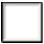 ﻳﺎﺩﺩﺍﺷﺕﻫﺎی ﻣﺩﻳﺭ ﺩﻭﺳﻳﻪ )ﮐﻳﺱ ﻣﻧﻳﺟﺭ(	 ﻧﺎﻡ	ﺗﻭﺻﻳﻪﺧﻼﺻﻪ ﺍی ﺩﻗﻳﻖ ﺍﺯ ﺭﻭﻳﺩﺍﺩﻫﺎی ﺧﺎﺹ ﻣﺭﺗﺑﻁ ﺑﺎ ﺩﻟﻳﻝ)ﻫﺎی( ﺟﺎﺑﺟﺎﻳﯽ ﺩﺭ ﻳﮏ ﻣﮑﺎﻥ ﺗﺣﺕ ﻗﻳﻭﺩﺍﺕ ﻣﺭﺍﻗﺑﺗﯽ ﮐﻪ ﺩﺭ ﻓﻭﻕ ﻣﺷﺧﺹ ﮐﺭﺩﻩﺍﻳﺩ، ﺍﺭﺍﺋﻪ ﺩﻫﻳﺩ.ﻳﺎﺩﺩﺍﺷﺕ ﻫﺎی ﻫﻣﺎﻫﻧﮓ ﮐﻧﻧﺩﻩ ﺩﻭﺳﻳﻪ	 ﻧﺎﻡ	ﺗﻭﺻﻳﻪﺧﻼﺻﻪ ﺍی ﺩﻗﻳﻖ ﺍﺯ ﺭﻭﻳﺩﺍﺩﻫﺎی ﺧﺎﺹ ﻣﺭﺗﺑﻁ ﺑﺎ ﺩﻟﻳﻝ)ﻫﺎی( ﺟﺎﺑﺟﺎﻳﯽ ﺩﺭ ﻳﮏ ﻣﮑﺎﻥ ﺗﺣﺕ ﻗﻳﻭﺩﺍﺕ ﻣﺭﺍﻗﺑﺗﯽ ﮐﻪ ﺩﺭ ﻓﻭﻕ ﻣﺷﺧﺹ ﮐﺭﺩﻩﺍﻳﺩ، ﺍﺭﺍﺋﻪ ﺩﻫﻳﺩ.ﻳﺎﺩﺩﺍﺷﺕﻫﺎی ﻣﺗﺧﺻﺹ ﺣﻭﺯﻭی ﻓﺩﺭﺍﻝ	 ﻧﺎﻡ	ﺗﻭﺻﻳﻪ ﮐﻠﯽ ORRﺧﻼﺻﻪ ﺍی ﺩﻗﻳﻖ ﺍﺯ ﺭﻭﻳﺩﺍﺩﻫﺎی ﺧﺎﺹ ﻣﺭﺗﺑﻁ ﺑﺎ ﺩﻟﻳﻝ)ﻫﺎی( ﺟﺎﺑﺟﺎﻳﯽ ﺩﺭ ﻳﮏ ﻣﮑﺎﻥ ﺗﺣﺕ ﻗﻳﻭﺩﺍﺕ ﻣﺭﺍﻗﺑﺗﯽ ﮐﻪ ﺩﺭ ﻓﻭﻕ ﻣﺷﺧﺹ ﮐﺭﺩﻩﺍﻳﺩ، ﺍﺭﺍﺋﻪ ﺩﻫﻳﺩ.ORR ﺣﺩﺍﻗﻝ ﻫﺭ 30 ﺭﻭﺯ ﻳﮑﺑﺎﺭ ﻣﻭﺿﻭﻉ ﺍﻧﺗﻘﺎﻝ ﺷﻣﺎ ﺭﺍ ﺑﺭﺭﺳﯽ ﺧﻭﺍﻫﺩ ﮐﺭﺩ ﺗﺎ ﻓﻳﺻﻠﻪ ﮐﻧﺩ ﮐﻪ ﺁﻳﺎ ﺍﺩﺍﻣﻪ ﺍﻗﺎﻣﺕ ﺷﻣﺎ ﺗﺣﺕ ﻧﻅﺎﺭﺕ ﺷﺩﻳﺩ ﺿﺭﻭﺭی ﺍﺳﺕ ﻳﺎ ﻧﯽ.ﺑﻪ ﻁﻭﺭ ﺧﻭﺩﮐﺎﺭ ﺩﺭ ﺍﺧﺗﻳﺎﺭ ﻭﮐﻳﻝ ﺷﻣﺎ ﻭ ﻳﺎ ﻣﺩﺍﻓﻊ ﺍﻁﻔﺎﻝ ﻗﺭﺍﺭ ﺧﻭﺍﻫﺩﺍﻋﻼﻣﻳﻪ ﺟﺎﺑﺟﺎﻳﯽﺷﻣﺎ ﺣﻖ ﺩﺍﺭﻳﺩ ﺑﺭﺍی ﮐﻣﮏ ﺑﻪ ﺷﻣﺎ ﺑﺎ ﻳﮏ ﻭﮐﻳﻝ ﻭ/ﻳﺎ ﻳﮏ ﻣﺩﺍﻓﻊ ﺍﻁﻔﺎﻝ ﻣﺷﻭﺭﻩ ﮐﻧﻳﺩ. ﺍﻳﻥﮔﺭﻓﺕ.ﺟﺎﺑﺟﺎﻳﯽ ﺑﻪ ﻭﺍﻟﺩﻳﻥ ﻳﺎ ﺳﺭﭘﺭﺳﺕ ﻗﺎﻧﻭﻧﯽ ﺷﻣﺎ ﻧﻳﺯ ﺍﺭﺍﺋﻪ ﻣﯽ ﺷﻭﺩ، ﻣﮕﺭ ﺍﻳﻧﮑﻪ ﺩﺳﺗﺭﺳﯽ ﺑﻪ ﺁﻧﻬﺎ ﺍﻣﮑﺎﻥ ﭘﺫﻳﺭ ﻧﺑﺎﺷﺩ، ﻭ ﻳﺎ ﺩﻟﻳﻝ ﻣﻬﻣﯽ ﻭﺟﻭﺩ ﺩﺍﺷﺗﻪ ﺑﺎﺷﺩ ﮐﻪ ﺁﻥ ﺭﺍ ﺑﺧﺎﻁﺭ ﺧﻭﺑﯽ ﺍﻋﻼﻣﻳﻪﺧﻭﺩ ﺑﺎ ﺁﻧﻬﺎ ﺑﻪ ﺍﺷﺗﺭﺍک ﻧﮕﺫﺍﺭﻳﺩ، ﻳﺎ ﺷﻣﺎ 14 ﺳﺎﻝ ﻳﺎ ﺑﻳﺷﺗﺭ ﺳﻥ ﺩﺍﺭﻳﺩ ﻭ ﺩﺭﺧﻭﺍﺳﺕ ﻣﻳﮑﻧﻳﺩ ﮐﻪ ﺑﻪ ﺁﻧﻬﺎ ﺍﺭﺳﺎﻝ ﻧﻪ ﺷﻭﺩ.ﺟﺎﺑﺟﺎﻳﯽ ، ﺳﻪ ﺭﺍﻩ ﻭﺟﻭﺩ ﺩﺍﺭﺩ ﮐﻪ ﻣﯽﺗﻭﺍﻧﻳﺩ ﺍﺯ ORR ﺑﺧﻭﺍﻫﻳﺩ ﺟﺎﺑﺟﺎﻳﯽ ﺷﻣﺎ ﺭﺍ ﺩﺭ ﻳﮏ ﻣﺣﻳﻁ ﻣﺣﺩﻭﺩ ﮐﻧﻧﺩﻩ ﺑﺭﺭﺳﯽ ﮐﻧﺩ: ﺍﻋﻼﻣﻳﻪﭘﺱ ﺍﺯ ﺩﺭﻳﺎﻓﺕ ﺍﻳﻥﺩﺭ ﻫﺭ ﺯﻣﺎﻧﯽ ﻣﯽﺗﻭﺍﻧﻳﺩ ﺍﺯ ﻫﻳﺋﺕ ﺑﺭﺭﺳﯽ ﺟﺎﺑﺟﺎﻳﯽ ﺑﺧﻭﺍﻫﻳﺩ ﺩﺭ ﺟﺎﺑﺟﺎﻳﯽ ﺷﻣﺎ ﺗﺟﺩﻳﺩ ﻧﻅﺭ ﮐﻧﺩ. ﻣﯽ ﺗﻭﺍﻧﻳﺩ ﺍﺯ ﻣﺣﮑﻣﻪ ﻣﻧﻁﻘﻪ ﻓﺩﺭﺍﻟﯽ ﺑﺧﻭﺍﻫﻳﺩ ﮐﻪ ﻗﺿﻳﻪ ﺷﻣﺎ ﺭﺍ ﺑﺭﺭﺳﯽ ﮐﻧﺩ. ﺷﻣﺎ ﻣﯽ ﺗﻭﺍﻧﻳﺩ ﺍﺯ ﻳﮏ ﻗﺎﺿﯽ ﺍﻣﻭﺭ ﻣﻬﺎﺟﺭﺕ ﺩﺭﺧﻭﺍﺳﺕ ﮐﻧﻳﺩ ﺗﺎ ﺗﺻﻣﻳﻡ ﺑﮕﻳﺭﺩ ﮐﻪ ﺑﺭﺍی ﺟﺎﻣﻌﻪ ﺧﻁﺭ ﺩﺍﺭﻳﺩ ﻳﺎ ﺧﻳﺭ. ﺑﺎ ﺍﻳﻥ ﺣﺎﻝ، ﻧﺗﻳﺟﻪ ﺟﻠﺳﻪ ﺍﺳﺗﻣﺎﻋﯽ ﺑﻪﻁﻭﺭ ﺧﻭﺩﮐﺎﺭ ﺟﺎﺑﺟﺎﻳﯽ ﺷﻣﺎ ﺭﺍ ﺗﻐﻳﻳﺭ ﻧﻣﯽ ﺩﻫﺩ. 3ﺑﺭﺍی ﮐﺳﺏ ﺍﻁﻼﻋﺎﺕ ﺑﻳﺷﺗﺭ ﺩﺭ ﻣﻭﺭﺩ ﺍﻳﻥ ﭘﺭﻭﺳﻪ، ﻟﻁﻔﺎً ﺍﺯ ﻣﺩﻳﺭ ﺩﻭﺳﻳﻪ )ﮐﻳﺱ ﻣﻧﻳﺟﺭ(، ﻭﮐﻳﻝ ﺧﻭﺩ ﻳﺎ ﻣﺩﺍﻓﻊ ﺍﻁﻔﺎﻝ ﺑﭘﺭﺳﻳﺩ.ﺗﺎﻳﻳﺩی ﺩﺭﻳﺎﻓﺕ UCﺗﺎﺭﻳﺦﺟﺎﺑﺟﺎﻳﯽ ﺍﻣﺗﻧﺎﻉ ﮐﺭﺩ، ﺍﻳﻥ ﺧﺎﻧﻪ ﺭﺍ ﻋﻼﻣﺕ ﮔﺫﺍﺭی ﮐﻧﻳﺩ. ﺍﻋﻼﻣﻳﻪﺍﻣﺿﺎ/ﺷﺳﺕ UC ﻟﻁﻔﺎً ﻓﻘﻁ ﺩﺭ ﺻﻭﺭﺗﻳﮑﻪ ﻁﻔﻝ ﺍﺯ ﺍﻣﺿﺎی 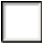 ﺍﺭﺍﺋﻪ ﺩﻫﻧﺩﻩ ﻣﺭﺍﻗﺑﺕ/ﺻﺩﻭﺭ ﮔﻭﺍﻫﻳﻧﺎﻣﻪ ﺭﺳﻣﯽﺍﻣﺿﺎی ﺍﺭﺍﺋﻪ ﺩﻫﻧﺩﻩ ﻣﺭﺍﻗﺑﺕ/ﻣﻘﺎﻡ ﺻﺎﺩﺭ ﮐﻧﻧﺩﻩ	ﺗﺎﺭﻳﺦﻧﺎﻡ ﻭ ﻋﻧﻭﺍﻥ ﺍﺭﺍﺋﻪ ﺩﻫﻧﺩﻩ ﻣﺭﺍﻗﺑﺕ/ﻣﻘﺎﻡ ﺻﺎﺩﺭ ﮐﻧﻧﺩﻩﺗﺭﺟﻣﻪ ﺷﻔﺎﻫﯽﺍﻳﻥ ﺳﻧﺩ ﺑﻪ UC ﺗﻭﺿﻳﺢ ﺩﺍﺩﻩ ﺷﺩ ﺩﺭﺗﻭﺳﻁ	، ID#ﻧﮑﺎﺕ ﭘﺎﻳﺎﻧﯽ1 ﺍﺳﺗﺛﻧﺎﻫﺎ: ﺗﺧﻠﻔﺎﺕ ﮔﻬﮕﺎﻫﯽ ﮐﻪ (1) ﺟﺯء ﻣﻌﻳﺎﺭ ﻳﺎ ﺍﻗﺩﺍﻡ ﻓﻌﺎﻟﻳﺕ ﺟﺭﻣﯽ ﻣﺣﺳﻭﺏ ﻧﻣﯽ ﺷﺩﻩ ﺍﻧﺩ ﻭ (2) ﺷﺎﻣﻝ ﺧﺷﻭﻧﺕ ﻋﻠﻳﻪ ﮐﺩﺍﻡ ﺷﺧﺹ ﻭ ﻳﺎ ﺍﺳﺗﻔﺎﺩﻩ ﻳﺎ ﺣﻣﻝ ﺳﻼﺡ )ﺍﻋﻣﺎﻟﯽ ﻣﺛﻝﺷﮑﺳﺗﻥ ﻭ ﻭﺍﺭﺩ ﺷﺩﻥ، ﺗﺧﺭﻳﺏ، ﺩﺭﺍﻳﻭ ﺩﺭ ﺣﺎﻝ ﻣﺳﺗﯽ، ﻭ ﻣﻭﺍﺭﺩی ﻣﺛﻝ ﺍﻳﻥ( ﻧﺑﻭﺩﻩ ﺍﻧﺩ؛ ﻭ ﻳﺎ ﺗﺧﻠﻔﺎﺕ ﺟﺯﺋﯽ ﮐﻪ ﺩﺭ ﻫﻳﭻ ﺣﺎﻟﺗﯽ، ﺩﻟﻳﻠﯽ ﺑﺭﺍی ﺗﻭﻗﻳﻑ ﺷﺩﻳﺩﺗﺭ ﻣﺣﺳﻭﺏ ﻧﻣﯽ ﺷﻭﻧﺩ)ﻣﺛﻝ ﺳﺭﻗﺕ ﺍﺯ ﻓﺭﻭﺷﮕﺎﻩ، ﺭﺍﻧﺩﻥ ﻣﻭﺗﺭ ﺳﺭﻗﺗﯽ ﺑﺭﺍی ﺍﻟﺗﺫﺍﺫ، ﺍﺧﻼﻝ ﺩﺭ ﺁﺭﺍﻣﺵ، ﺗﺧﻠﻔﺎﺕ ﺗﻌﺯﻳﺭی.(2 ﻫﻣﺎﻧﻁﻭﺭ ﮐﻪ ﺗﻭﺳﻁ ﻗﺎﻧﻭﻥ ﻧﻬﺎﻳﯽ ﻣﻭﻗﺕ ﺩﺭ ﻣﻭﺭﺩ ﭘﻳﺷﮕﻳﺭی، ﺷﻧﺎﺳﺎﻳﯽ ﻭ ﭘﺎﺳﺦ ﺑﻪ ﺳﻭء ﺍﺳﺗﻔﺎﺩﻩ ﺟﻧﺳﯽ، 45 CFR ﻗﺳﻣﺕ 411 ﻭ ﺩﺭ ﺭﺍﻫﻧﻣﺎی ﺳﻳﺎﺳﺕ UC ﺑﺧﺵ 4.1.1 ﺳﻭءﺍﺳﺗﻔﺎﺩﻩ ﺟﻧﺳﯽ ﺗﻌﺭﻳﻑ ﺷﺩﻩ ﺍﺳﺕ.3 ﻗﺎﺿﯽ ﻣﻬﺎﺟﺭﺕ ﺩﺭ ﻣﻭﺭﺩ ﻫﻳﭻ ﻳﮏ ﺍﺯ ﻣﻭﺍﺭﺩ ﺯﻳﺭ ﺣﮑﻡ ﻧﻣﯽ ﮐﻧﺩ: ﺩﺭ ﺍﺧﺗﻳﺎﺭ ﺣﺎﻣﯽ ﻗﺭﺍﺭ ﮔﺭﻓﺗﻥ؛ ﺟﺎﺑﺟﺎﻳﯽ ﻁﻔﻝ ﺑﺩﻭﻥ ﺳﺭﭘﺭﺳﺕ ﻳﺎ ﺷﺭﺍﻳﻁ ﺟﺎﺑﺟﺎﻳﯽ ﺩﺭ ﺣﻳﻥ ﺳﺭﭘﺭﺳﺗﯽORR؛ ﻳﺎ ﺁﺯﺍﺩ ﮐﺭﺩﻥ ﻁﻔﻝ ﺑﻧﺎ ﺑﻪ ﺗﺷﺧﻳﺹ ﺧﻭﺩﺵ )ﺑﻪ ﺑﺧﺵ 2.9 ﺭﺍﻫﻧﻣﺎی ﺧﻁ ﻣﺷﯽ UC ﻣﺭﺍﺟﻌﻪ ﮐﻧﻳﺩ ﺑﻪ ﺟﻠﺳﺎﺕ ﺩﺍﺩﺭﺳﯽ ﺑﺭﺍی ﮐﻭﺩﮐﺎﻥ ﺑﺩﻭﻥ ﺳﺭﭘﺭﺳﺕ.(